Toruń, dnia 15.12.2022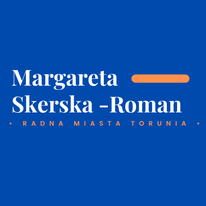 Margareta Skerska-Roman			Radna Miasta Torunia					Szanowny Pan 							Michał Zaleski							Prezydent Miasta ToruniaSzanowny Panie Prezydencie,zwracam się z prośbą o rozważanie możliwości korekty godzin i częstotliwości kursów autobusów linii 10 i 20 oraz 32. Z relacji osób, które korzystają z tych linii (szczególnie w godzinach rannego i popołudniowego szczytu) wynika, że autobusy są tak przepełnione, że wsiadanie i wysiadanie powoduje duże opóźnienia. Warto podkreślić, iż Podgórz jest dynamicznie rozwijającą się dzielnicą Torunia. W ciągu kilku ostatnich miesięcy oddano do użytku kilkanaście nowych bloków mieszkalnych (np. przy ulicy Okólnej), co generować może zwiększoną liczbę pasażerów korzystających z komunikacji miejskiej. Dlatego może konieczne jest dokonanie badania potoku pasażerów i dokonanie ewentualnych zmian.	W związku z powyższym proszę o interwencję w tej sprawie.Z poważaniemMargareta Skerska-Roman